от 04.02.2022                                                                                                             №67«О проведении самообследования по итогам 2021 года»В соответствии со статьей 29 Федерального закона от 29.12.2021 № 273-ФЗ «Об образовании в Российской Федерации», приказом Минобрнауки от 14.06.2013 № 462 «Об утверждении порядка проведения самообследования образовательной организацией», приказом Минобрнауки от 10.12.2013 № 1324 «Об утверждении показателей деятельности образовательной организации, подлежащей самообследованию», в целях подготовки отчета о результатах сабообследования и обеспечения доступности и открытости информации о деятельности МКОУ «Яснополянская  СОШ» 2021 год.ПРИКАЗЫВАЮ:Для проведения самообследования и подготовки отчета по его итогам утвердить комиссию в составе 5 человек (приложение 1). Утвердить график проведения самообследования (приложение 2). Провести самообследование согласно графику. Разместить отчет о результатах самообследования на официальном сайте школы в сети Интернет в срок 20.04.2022. Ответственный: системный администратор Магомедова Г.Б.. Контроль исполнения настоящего приказа оставляю за собой.Директор                                                                         Магомедов Х.А.С приказом ознакомлены:Заместитель директора по УВР                                    Магомедова П.И.  Системный администратор                                            Магомедова Г.Б.Приложение 1к приказу  от 04.02.2022 №01-15/28А        Состав комиссии по самобследованию за 2021 годПредседатель комиссии:                                 Заместитель директора по УВР Магомедова П.И.Члены комиссии:                                      Заместитель директора по ВР Абдулаева З.О..                                                                   Учитель информатики Гаджиев Х.З..    Приложение 2к приказу  от 04.02.2022 № 67План-график проведения самообследования за 2021 год.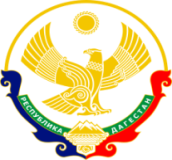 РЕСПУБЛИКА ДАГЕСТАНМУНИЦИПАЛЬНОЕ КАЗЕННОЕ ОБЩЕОБРАЗОВАТЕЛЬНОЕ УЧРЕЖДЕНИЕ«ЯСНОПОЛЯНСКАЯ  СРЕДНЯЯ ОБЩОБРАЗОВАТЕЛЬНАЯ ШКОЛА»КИЗЛЯРСКОГО РАЙОНА368804, Кизлярский районс.Ясная Поляна  ул. Гамзата Цадасы 1_____________________________shkola-99@list.ruПРИКАЗ